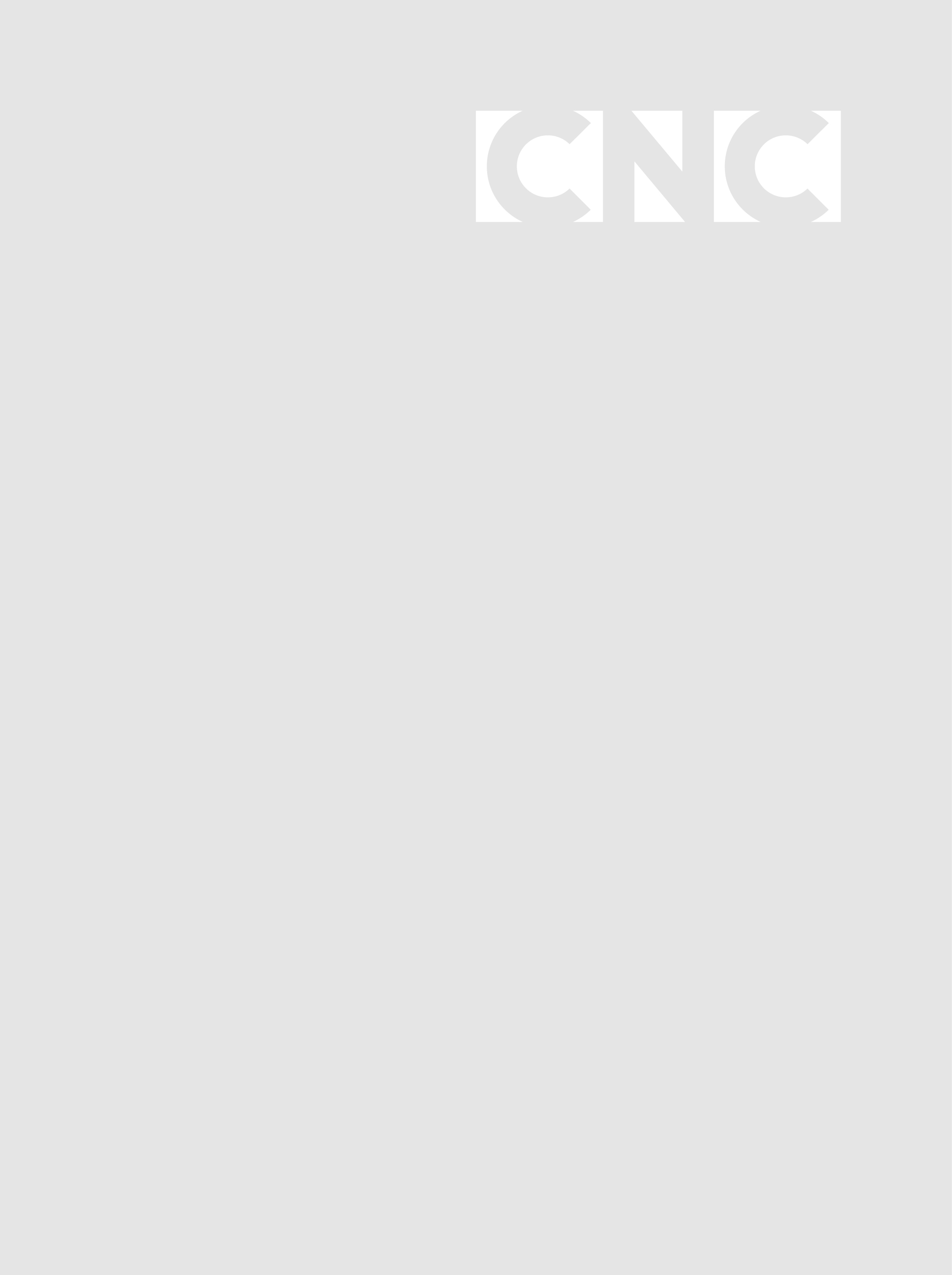 Dispositif pour la création multimédia et numérique (DICRéAM)Formulaire de demande d’aide à la productionCentre national du cinéma et de l’image animéeDirection de l'audiovisuel et de la création numériqueService du jeu vidéo et de la création numérique291 bld Raspail 75675 Paris Cedex 14Dernière mise à jour Janvier 2018	Contacts DICRéAM	Perrine Vincent / Chargée de mission                      Capucine Millien / Assistante gestionnaire@ : perrine.vincent@cnc.fr                                       @ : capucine.millien@cnc.fr☎ : 01 44 34 34 82                                                  ☎ : 01 44 34 34 12Dates limites de dépôt 2018lundi 16 janvier 2018lundi 16 avril 2018lundi 9 juillet 2018lundi 24 septembre 2018Modalités de dépôt du dossier de demande au 291 bld Raspail :- déposés le jour indiqué dans le calendrier ci-dessus (9h30-18h)- envoyés par la poste au de manière à être réceptionnés au CNC au plus tard à la date limite de dépôt choisieTous dossiers réceptionnés après cette date ne seront pas pris en compte et le demande sera automatiquement inéligible.Le DICRéAM soutient des œuvres expérimentales aux écritures novatrices faisant spécifiquement appel à l'utilisation de technologies multimédias et numériques.L’aide à la production est destinée à accompagner la réalisation d’une œuvre artistique en vue de sa première présentation publique dans sa forme dite définitive. Cette aide financière vise à soutenir une démarche artistique singulière mais également à participer à la production d’une œuvre dont les éléments artistiques, techniques et technologiques ont été décidés et expérimentés dans leur plus grande majorité.► Liste des pièces à fournir ◄Fournir un exemplaire en format papier (A) et un exemplaire en version numérique sur Clé USB (B)à l’adresse suivante : CNCService de la Création NumériqueDICRéAMCapucine Millien - Bureau 326291 bld Raspail 75675 Paris Cedex 14A. Le dossier de demande en version imprimée Le formulaire de demande renseigné, paraphé en bas de toutes les pages (1 à 8) du document et signé.  En 2 exemplaires  Un dossier artistique comprenant : une note de présentation du projet et de l’écriture numérique envisagée, faisant apparaître la nature du projet, la corrélation entre les intentions artistiques et les dispositifs numériques envisagéssi le projet a fait l’objet d’un soutien au développement par le DICRéAM. Une synthèse de la phase de développement doit être jointe à la note de présentation du projetune note de la société de production motivant concrètement l’apport du DICRéAM au financement   8 pages maximum – au-delà la demande ne sera pas prise en compteUn dossier financier comprenant : (V. 3. Fiche budget)un budget prévisionnel détaillé de production de l’œuvre, faisant apparaitre les dépenses propres à chacun des postes concernésun plan de financement détaillé et équilibré par rapport au budget prévisionnel la copie des justificatifs de tout financement acquis (contrat de production, notification de financement, convention, …), y compris les fonds propres en numéraire justifié par une lettre du responsable de la structure Pour tout apport du demandeur en valorisation/industrie : les factures justifiant l’acquisition du matériel (seules les factures égales ou de moins de cinq ans seront prises en compte)La copie des documents assurant la programmation de l’œuvre (convention, contrat, lettre d’engagement chiffrée et précisant les dates de cette programmation,…)un calendrier prévisionnel de production de l’œuvreUn dossier administratif comprenant :pour une association :la copie des statuts paraphés et signés par le(a) président(e) la copie du récépissé de dépôt de déclaration en préfecture la copie de la parution au Journal Officiel une attestation délégant contrats ou le(s) lettre(s) d’engagements signées par les deux partiespour une entreprise :Le KBIS ORIGINAL (document bleu) datant de moins de trois mois la copie des statuts paraphés et signés par le(a) gérant(e) une attestation délégant la signature du (de la) président(e) le cas échéant le(s) contrat(s) signés par les deux parties avec le(s) artiste(s) auteur(s)un relevé d’identité bancaire ORIGINAL (RIB de chéquier ou impression certifié conforme par une agence bancaire, c’est-à-dire signé et tamponné EXCLUSIVEMENT)un curriculum vitae du ou des artistes-auteurs, et du ou des techniciens développeurs si différentsune note de présentation des objectifs artistiques de la structure de production porteuse du projet ainsi que ses références, le cas échéantle(s) contrat(s) signés par les deux parties avec le(s) artiste(s) auteur(s)Le dossier de demande en version numérique : sur clé USB (les contenus ne doivent pas dépasser 500 MO. Au-delà, le dossier ne sera pas accepté) Le formulaire de demande renseigné (non signé) dans son format de téléchargement (en .doc) et nommé: A_ titreduprojet_nomdudemandeur.docla note d’intentionau format PDF nommé : B_titreduprojet _nomdudemandeur.pdfle dossier financier au format PDF nommé : C_titreduprojet _ nomdudemandeur.pdf (comprenant uniquement, en un seul document, le budget prévisionnel détaillé, le plan de financement et le calendrier de production) les éléments complémentaires dans un sous-dossier nommé : D_nomdudemandeur_titreduprojetCette dernière partie comprend tous les documents non contenus dans la note artistique et qui viendraient éclairer les membres de la commission sur des points tant artistiques que technologiques. (CV du ou des artistes-auteurs, CV du ou commissaires, une note de présentation des objectifs artistiques de la structure de production, tous éléments visuels (.avi), sonores (.mp3), textuels (.pdf) complémentaires…). Merci de respecter ces formatsNous vous conseillons de favoriser les liens en ligne (viméo avec mot de passe ou site dédié) répertoriés dans un pdf avec liens actifsMadame la Présidente du CNC, Je soussigné(e) : Représentant l’association / société : (Merci d’indiquer ici le nom exact porté au J.O ou KBIS)Sollicite auprès de vous une aide d’un montant de :Pour la production de l’œuvre intitulée : Dont j’assure la responsabilité ou coresponsabilité financière et technique dont j’atteste détenir pleinement les droits de propriété ou partie de ces droits en tant que coproducteur : éléments corporels et propriété intellectuelle. Je fournis ci-joint les éléments suivants :le formulaire de demande dûment renseigné, paraphé et signéle dossier artistique de présentation du développement de l’œuvrele dossier financier le dossier administratifJ’atteste la stricte identité des documents déposés comme demandé dans la liste des pièces à fournir. Je déclare avoir pris connaissance de l’article 441-6 alinéa 2 du Code Pénal qui stipule que “ Le fait de fournir une déclaration mensongère en vue d’obtenir d’une administration publique ou d’un organisme chargé d’une mission de service public une allocation, un paiement ou un avantage indu est puni de deux ans d’emprisonnement et de 30 000 Euros d’amende ”, et certifie l'exactitude de l'ensemble des renseignements fournis dans ce dossier.Date, signature et cachet (le cas échéant) du demandeur : Personne chargée du suivi administratif du dossier :Prénom :Nom :Téléphone : Courriel : Discipline principale (plusieurs choix possibles) :                                    Listez cinq mots clés définissant le projet           Audiovisuel / Cinéma                                                    -Arts Plastiques                                                              -Théâtre                                                                          -Musique                                                                         -Danse                                                                            -Littérature                                                                         	Cirque                                                                               J’autorise la libre diffusion par le CNC des informations précisées sur cette page auprès des producteurs et diffuseurs et sur le site Internet du CNC. Date, signature et cachet du demandeur. J’autorise la libre diffusion par le CNC des informations précisées sur cette page auprès des producteurs et diffuseurs qui en feraient la demande et sur le site Internet du CNC. Date, signature et cachet du demandeur.Le cas échéant, indiquez les projets portés par le demandeur ayant bénéficié du soutien du DICRéAM depuis trois ans. ATTENTION : Afin d’être éligible, le projet doit être dotée d’apports au financement d’au moins de 25% du coût prévisionnel de production de l’œuvre. Ces apports doivent être impérativement en numéraire. S’ils peuvent émaner du porteur du projet et/ou de ses partenaires ils doivent obligatoirement être justifiés au moment du dépôt de la demandeUn budget prévisionnel détaillé ainsi qu’un PF détaillé de la totalité de l’opération de production doit être joint au dossier (faisant apparaitre les aides, subventions ou partenariats financiers acquis au moment du dépôt et ceux en cours d’obtention, le cas échant, les parts de financements en valorisation/industrie, le cas échant, la part d’autofinancement en numéraire ou en valorisation/industrie, le cas échéant, un calendrier prévisionnel de production de l’œuvre).Les formulaires mal renseignés, dossiers incomplets ou ne respectant pas les consignes de formats indiqués entraineront l’irrecevabilité de la demande.Tous dossiers réceptionnés après la date indiquée dans le calendrier page 2 ne seront pas pris en compte et le demande sera automatiquement inéligible.Les dossiers refusés par la commission sont conservés pendant deux mois à compter de la date du dépôt du dossier. Les clés USB peuvent venir être récupérées durant ce délai.TITRE DU PROJETPORTEUR DE PROJET :ARTISTE(S)-AUTEUR(S) ou ASSOCIATIONS/SOCIETE(Merci d’indiquer ici le nom exact porté au J.O ou KBIS)BUDGET PREVISIONNELMONTANT DEMANDEDESCRIPTIF RESUME DU PROJET (précisant les enjeux artistiques et les outils numériques employés sans dépasser le cadre) ARTISTES AUTEURS PRINCIPAUXARTISTES AUTEURS PRINCIPAUXARTISTES AUTEURS PRINCIPAUXPRENOMNOMFONCTIONLIEUX ASSOCIES CONFIRMES AU MOMENT DU DEPOT DE LA DEMANDELIEUX ASSOCIES CONFIRMES AU MOMENT DU DEPOT DE LA DEMANDENom du lieu d’accueilDates ou période d’accueilCHARGE(E) DU SUIVI ADMINISTRATIF1. Nom Prénom2. Adresse de correspondance3. Téléphone4. EmailTITRE DU PROJETTYPE D’AIDEMONTANT ACCORDEBUDGET PREVISIONNEL DE DEVELOPPEMENTLe total des dépenses TTC doit être égal au total des financementsDEPENSES, EN EUROS HT(arrondir à l’euro supérieur)1. Droits artistiques2. Salaires artistiques - honoraires3. Salaires techniques - Administration4. Moyens techniques multimédias et numériques5. Autres moyens techniques SOUS TOTAL6. Frais généraux7. Assurances SOUS TOTAL8. Imprévus TOTALPLAN DE FINANCEMENT PREVISIONNEL DE DEVELOPPEMENTLe total des financements doit être égal au total des dépenses TTC NOM DU FINANCEURFINANCEMENS ACQUISen euros HT arrondir à l’euro supérieurFINANCEMENTS EN COURSen euros HT arrondir à l’euro supérieurTOTAL1. Etat (DRAC, DGCA,… hors DICRéAM)2. DICRéAM3. Collectivités territorialesTOTAL : Financements publics français4. Financement(s) public(s) étranger(s)5. Partenaires privés (co-production, ADAMI, ARCADI, …)6. Mécénat7. Financements propres TOTALStructure  Artiste(s) – Auteur(s)1. Nomination (Merci d’indiquer ici le nom exact porté au J.O ou KBIS)2. Nom du responsable 3. Adresse (siège social le cas échéant)3. Téléphone4. Email4. Forme juridiqueAssociation		SA			SARL			EURL			Autres		 Préciser : 5. Numéro de SIREN / SIRET Date de création de la structure CHARGE(E) DU SUIVI ADMINISTRATIFCHARGE(E) DU SUIVI ADMINISTRATIF1. Nom Prénom2. Adresse de correspondance3. Téléphone4. EmailCHARGE(E) DU SUIVI ARTISTIQUECHARGE(E) DU SUIVI ARTISTIQUE1. Nom Prénom2. Adresse de correspondance3. Téléphone4. Email